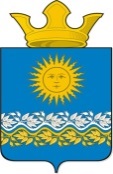 Дума Сладковского сельского поселенияСлободо – Туринского муниципального района Свердловской областиРЕШЕНИЕО ежегодном отчете Главы Сладковского сельского поселения о своей деятельности, деятельности администрации и иных, подведомственных Главе Сладковского сельского поселения органов местного самоуправления, в том числе о решении вопросов, поставленных Думой Сладковского сельского поселенияВ соответствии с пунктом 5.1 статьи 36 Федерального закона от 06.10.2003 № 131-ФЗ «Об общих принципах организации местного самоуправления в Российской Федерации», пунктом 13.1 статьи 26 Устава Сладковского сельского поселения, «Положением о порядке подготовки и рассмотрения Думой Сладковского сельского поселения ежегодного отчета главы Сладковского сельского поселения о его деятельности, деятельности администрации и иных, подведомственных главе Сладковского сельского поселения органов местного самоуправления, в том числе о решении вопросов, поставленных Думой Сладковского сельского поселения», утвержденным решением Думы от 29.03.2011 № 141, заслушав отчет главы Сладковского сельского поселения Л.П. Фефеловой, Дума Сладковского сельского поселения отмечает следующее:За отчетный период 2018 года в бюджет Сладковского сельского поселения поступило 44 196,9 тыс.руб. (план выполнен на 98,1%), в том числе налоговых и неналоговых доходов в сумме 3 432,2 тыс.руб., выполнение составило 104,1%.Администрацией поселения предоставляется 37 видов муниципальных услуг. По итогам 2018 года специалистами администрации оказано населению 6237 муниципальных услуг.В сфере градостроительной деятельности и земельных отношений в 2018 году введено жилья 72 кв.м, выдано 43 разрешения на строительство. Завершены работы по установлению границ населенного пункта с.Сладковское, проведены кадастровые работы по образованию двух земельных участков под размещение модульных ФАП в д.Макуй и в д.Андронова. Передано в собственность КФХ по договорам купли-продажи три земельных участка из земель сельхозназначения общей площадью 382 га.На территории поселения осуществляют деятельность 17 предприятий торговли, во всех населенных пунктах имеется торговое обслуживание.В рамках исполнения полномочий по жилищно-коммунальному хозяйству, в поселении проведены мероприятия:- капитальный ремонт муниципального жилфонда (д.6 по ул.Октябрьская в с.Сладковское),- ремонт распределительного колодца на тепловой сети в с.Сладковское,-проводится ежеквартальное сервисное обслуживание установки “Акварос”, приобретены 10 мембранных фильтрующих элементов,-исполнены обязательства по муниципальной гарантии за уголь. Расходы по разделу жилищно-коммунальное хозяйство составили 1225,7 тыс.рублей.В 2018 году на денежные средства, выделенные на благоустройство, в поселении были проведены следующие мероприятия:- приобретены автогрейдер и мотокоса;- проведены субботники по уборке территорий организаций и мест общественного пользования;- построен общественный колодец в с.Куминовское;- постоянно проводилась работа по ликвидации несанкционированных свалок и уборке мусора по населенным пунктам, окашивание территорий и мест общего пользования;- спилено два дерева (с.Пушкарево), создающее угрозу для граждан;-производились работы по ремонту и содержанию детских площадок;В поселении проведен конкурс на “Лучшую усадьбу-2018”. Село Сладковское участвовало в районном, а затем в областном конкурсах на “Лучшую сельскую усадьбу, село, деревню”, по итогам последнего ему присуждено 1 место. В преддверии новогодних праздников проведен конкурс на “Лучшее новогоднее село-2018”, в котором участвовало 18 усадеб, 10 организаций, 2 МКД. Всего расходы на благоустройство составили 5836,7 тыс.рублей ( в том числе, на приобретение основных средств и уличное освещение 4947,4 тыс.руб.).В соответствии с планом мероприятий, расходы на дорожную деятельность в 2018 году составили 4210,7 тыс.руб. и были направлены на выполнение следующих мероприятий:- содержание автодорог местного значения - 988,8 тыс.руб. (чистка дорог от снега, окашивание обочин, нанесение дорожной разметки, прокладка водопропускных труб, приобретение и установка дорожных знаков);- ремонт автодорог местного значения - 3215,0 тыс.руб. (асфальтовое покрытие дороги ул.Ленина в с.Сладковское, д.Андронова (ул.Центральная), с.Куминовское (ул.Мира, ул.Советская), с.Сладковское (ул.Советская), ямочный ремонт дороги по ул. Юбилейная в с.Сладковское . Проводилось грейдирование дорог во всех населенных пунктах поселения.В целях организации транспортного обслуживания населения в период половодья 2018 года была организована работа паромной и лодочной переправ через реку Тура в с.Куминовское и д.Макуй, израсходовано 1045,9 тыс.руб., в т.ч. на приобретение моторной лодки в комплектации с дополнительным оборудованием.В целях обеспечения первичных мер пожарной безопасности в 2018 году обустроен пожарный водоем и подъезд к нему в д.Томилова, в течение зимнего периода проводилось содержание прорубей и искусственных водоемов. На эти и другие мероприятия по обеспечению первичных мер пожарной безопасности из бюджета поселения потрачено 445,8 тыс.руб.Полномочия по организации досуга и библиотечного обслуживания населения  исполняет МБУК “Сладковский КДЦ”, в состав которого входят 7 ДК и 5 библиотек. Общая сумма финансирования учреждения 21351,1 тыс.руб., штатная численность 24 чел., средняя зарплата 33874 руб. За 2018 год проведено 2085 культурно-массовых мероприятий, из них мероприятий для детей 870, для молодежи 875, дискотек 655. Доход от платных услуг составил 253 тыс.руб. В учреждениях культуры работает 60 культурно-досуговых формирований. Компьютеризировано и подключено к сети Интернет 5 библиотек. В 2018 году успешно проведен капремонт Макуевского ДК, и приобретено для него оборудование. Завершено специальное освещение зрительного зала ДК в с.Сладковское, ремонт отопления Куминовского ДК, реконструкция системы отопления Пушкаревского ДК (установлен электрокотел), завершен ремонт туалетной комнаты Сладковского СК.На территории поселения активно ведется работа по развитию физкультуры и спорта, расходы на эту деятельность составили 151,0 тыс.руб. (проведены: лыжная гонка, посвященная памяти И.А.Кайгородова, лыжня России, хоккей с шайбой, посвященный Дню защитника Отечества, и др. Спортсмены поселения, в т.ч. команда администрации принимали активное участие в районных мероприятиях.В 2018 году летним оздоровительным отдыхом охвачено более 100 детей и подростков, 20 детей были привлечены к работе в трудовом отряде, созданном при администрации поселения.На основании вышеизложенного, Дума Сладковского сельского поселения РЕШИЛА:1. Признать работу Главы Сладковского сельского поселения, администрации Сладковского сельского поселения удовлетворительной.2. Настоящее решение опубликовать в печатном средстве массовой информации Думы и Администрации Сладковского сельского поселения “Информационный вестник” и разместить на официальном сайте Сладковского сельского поселения  в информационно-телекоммуникационной сети Интернет.30.05.2019 г.№ 150с. Сладковскоес. Сладковскоес. СладковскоеПредседатель Думы Сладковского сельского поселенияПредседатель Думы Сладковского сельского поселенияГлава Сладковского сельского поселенияГлава Сладковского сельского поселенияВ.А. ПотаповаЛ.П. Фефелова